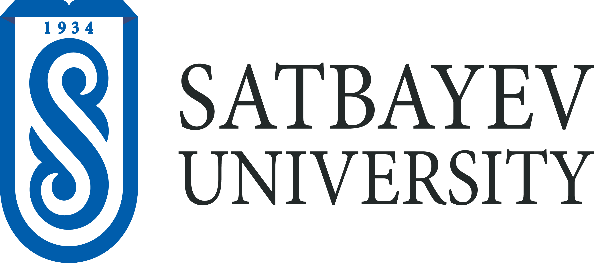 Открыт прием материалов для участия в Сатпаевских чтенияхВ апреле 2019 года в Satbayev University пройдет Международная научно-практическая конференция под девизом «Великие люди Великой степи – Сатпаев К.И.» на тему: «Инновационные технологии – ключ к успешному решению фундаментальных и прикладных задач в рудном и нефтегазовом секторах экономики РК». В рамках конференции под одноименным названием пройдут Сатпаевские чтения. Оба мероприятия посвящены 120-летию со дня рождения академика Каныша Имантаевича Сатпаева и 85-летию образования университета.К участию в Сатпаевских чтениях приглашаются студенты, магистранты, докторанты и молодые ученые. Дата проведения: 10-11 апреля 2019 годаМесто проведения: г. Алматы, ул. Сатпаева, 22, Satbayev University.Работа Сатпаевских чтений проводится по следующим направлениям: 1. Геология, геофизика и нефтегазовое дело.2. Горное дело и металлургия.3. Промышленная инженерия.4. Информационные и телекоммуникационные технологии.5. Химические и биологические технологии.6. Базовые дисциплины.Рабочие языки: казахский, русский, английский.Издание сборника трудов планируется после конференции в электронном виде на сайте. Материалы объемом до 4 страниц должны быть оформлены в соответствии с требованиями (Приложение 1) и отправлены в соответствующую секцию конференции на электронные адреса, указанные ниже.По окончании конференции будут выданы сертификаты об участии.Оргкомитет оставляет за собой право отклонять доклады, не соответствующие требованиям по формальным признакам.Тексты докладов принимаются на электронные адреса по секциям. Ответственными за рецензирование и отбор докладов в сборник являются председатель и секретарь секции.Направления и секции Международной конференции под девизом «Великие люди Великой степи – Сатпаев К.И.» на тему: «Инновационные технологии – ключ к успешному решению фундаментальных и прикладных задач в рудном и нефтегазовом секторах экономики РК» (Сатпаевские чтения)ВАЖНЫЕ ДАТЫ!10 марта 2019 г. – окончание приема текстов докладов (статей) на конференцию10-11 апреля 2019 г. – дата проведения конференцииКонтактные адреса и телефоны:Заместитель председателя оргкомитета: Жолтаев Герой Жолтаевич050010, г. Алматы, ул. Кабанбай батыра, 69, директор ТОО «Институт геологических наук им. К.И. Сатпаева», 2-й этаж, тел.: +7(727) 291 56 08; +7(727) 272 68 86, e-mail: ignkis@mail.ru Заместитель председателя оргкомитета: Сыздыков Аскар Хамзаевич050013, г. Алматы, ул. Сатпаева, 22, директор Института геологии и нефтегазового дела им. К.Турысова, Главный учебный корпус, каб. 325, тел.: +7(727) 257 70 31, вн.: 7031, e-mail: syzdykov_su@mail.ru Ответственные исполнители: Бекботаева Алма Анарбековна050013, г. Алматы, ул. Сатпаева, 22, зав.кафедрой «Геологическая съемка, поиски и разведка МПИ», Главный учебный корпус, каб. 439, тел.: +7(727) 257 73 27, вн.: 7327, +7(747)6868002, e-mail: a.bekbotaeva@mail.ru Нусупова Анаргуль Байгабыловна050010, г. Алматы, ул. Кабанбай батыра, 69, Ученый секретарь ТОО «Институт геологических наук им. К.И. Сатпаева», 2-й этаж, тел.: +7(727) 291 43 71, +7(707) 364 89 90, e-mail: us.ign_satpaeva@mail.ru Секретари конференции: Машрапова Мөлдір Абдумуслимовна050010, г. Алматы, ул. Кабанбай батыра, 69, руководитель группы ГИС-технологий ТОО «Институт геологических наук им. К.И.Сатпаева», каб. 354, тел.: +7 778 439 96 35; +7(727) 291 56 08, e-mail: moldir_m_m@mail.ru Баудагулова Гульнафис Турганбековна050013, г. Алматы, ул. Сатпаева, 22, специалист Минералогического музея кафедры «Геологическая съемка, поиски и разведка МПИ», Горно-металлургический корпус (фойе), тел.: +7 778 700 70 11, +7(727) 257 71 78, e-mail: nafis_aldiar@mail.ruПРИЛОЖЕНИЕ 1ТРЕБОВАНИЯ К ПРЕДСТАВЛЕНИЮ МАТЕРИАЛОВ НА КОНФЕРЕНЦИЮК оформлению докладов предъявляются следующие требования: объем статьи, включая список литературы, таблицы и рисунки с подрисуночными надписями, аннотации, не должен превышать 4-х страниц печатного текста. Имя файла должно начинаться фамилией первого автора на латинице (например, Ivanov.doc(rtf)); Страницы доклада должны быть пронумерованы. Указывается код по УДК.Аннотация дается в начале текста на том языке, на котором подготовлен доклад (100-150 слов). Аннотация является кратким изложением содержания научного произведения, дающим обобщенное представление о его теме и структуре. Ключевые слова должны обеспечить наиболее полное раскрытие содержания доклада (5-6 ключевых слов).Авторы, информация об авторах, название доклада, аннотация и ключевые слова указываются на языке написания статьи и на английском языке. Текст должен быть набран в программе Word любой версии, отправляется по электронной почте на имя секретаря конкретно выбранной секции. Шрифт текста - Times New Roman, формат бумаги А4 (210*297 мм), размер кегля - 12 пт. Межстрочный интервал - одинарный. Выравнивание по ширине. Абзацный отступ - 0,8 см. Поля верхнее - 2, нижнее - 2, левое - 2, правое - 2. В таблицах, рисунках, формулах не должно быть разночтений в обозначении символов, знаков. Рисунки должны быть четкими, чистыми. На рисунки и таблицы в тексте должны быть ссылки. В тесте число формул должно быть минимальным. Формулы должны быть набраны в соответствующем редакторе (для математических и химических формул). Таблицы должны быть озаглавлены, не допускается наличия в них пустых граф. Условные сокращения и символы следует пояснять в примечании. Список литературы оформляется в соответствии с ГОСТ 7.1–2003 «Библиографическая запись. Библиографическое описание. Общие требования и правила составления». Резюме на русском и английском языках (если статья написана на казахском) должно состоять: из ФИО автора, названия статьи; дается краткое изложение, состоящее из основных результатов исследования, которое должно отвечать требованиям информативности, содержательности и качеству перевода (5-6 строк). Перевод ключевых слов (түйін сөздер – keywords) просим повторить после каждого резюме. Схематический пример оформления статьиУДКПо центру приводятся:инициалы и фамилия автора/ов (напр.: И.В. Иванов, С.П. Крылов)Научный руководитель - инициалы и фамилия руководителя, должность, ученая степень, ученое званиеПолное название учреждения, которое представляет автор (с указанием страны и города). Если авторы из разных учреждений, то соответствие между автором и учреждением устанавливается надстрочными индексами, например, И.В. Иванов1, С.П. Крылов21Казахский национальный университет имени аль-Фараби, Казахстан, г. Алматы 2Институт проблем горения, Казахстан, г. АлматыЭлектронный адрес одного из авторов.Название статьи (полужирное написание)Аннотация.Ключевые слова.Тест статьи. Литература.В конце статьи приводится перевод на двух остальных языках (по очереди): ФИО авторов, название статьи, резюме и ключевые слова (размер шрифта на 2 кегля меньше, чем основнойНаправлениеНаименование секцииПредседательСекретарьГеология, геофизика  н нефтегазовое дело«Расширение минерально-сырьевой базы – залог успеха экономики страны»Для специалистовДля специалистовГеология, геофизика  н нефтегазовое дело«Расширение минерально-сырьевой базы – залог успеха экономики страны»Нигматова Саида Араповнад.г.-м.н. ТОО «Институт геологических наук имени К.И. Сатпаева», 2 этаж, тел.: +7 727 2914371, +7 707 827 88 71 e-mail: nigmatova@mail.ru Машрапова Мөлдір Абдумуслимовнаруководитель группы ГИС-технологий ТОО «Институт геологических наук               им. К.И. Сатпаева», каб. 354,тел.: +7 778 439 96 35; +7(727) 291 56 08,e-mail: moldir_m_m@mail.ru Геология, геофизика  н нефтегазовое дело«Расширение минерально-сырьевой базы – залог успеха экономики страны»Для студентов, магистрантов, докторантовДля студентов, магистрантов, докторантовГеология, геофизика  н нефтегазовое дело«Расширение минерально-сырьевой базы – залог успеха экономики страны»Байбатша Адильхан Бекдильдаевичд.г.м.н., профессор, каб. 314 ГУК,тел.: +7 747 975 08 11; вн.:7056, e-mail: baibatsha48@mail.ru   Асубаева Салтанат Калыкбаевна к.г.м.н., лектор, каб. 505 ГУК,тел.: +7 707 269 99 23; вн.:7436, e-mail: saltanat_as_nur@mail.ruГеология, геофизика  н нефтегазовое дело«Проблемы научно-технического прогресса в нефтегазовой отрасли»Касенов Алмабек Касеновичк.т.н., профессор, каб. 708 НК,тел.: +7 777 248 50 06; Молдабаева Гульназ Жаксылыковнад.т.н., ассоц. профессор,каб. 811 НК,тел.: +7 702 197 55 55, e-mail: moldabaeyva@gmail.com Нусипкожаев Айбол Изтилеуович магистр технич. наук, лектор, каб. 709 НК,тел.: +7 775 340 53 08, e-mail: aibol.nussipkozhayev.pe@gmail.com Геология, геофизика  н нефтегазовое дело«Нефтяная и рудная геофизика»Абетов Ауэз Егембердыевич
д.г.-м.н., профессор, член-корреспондент Академии минеральных ресурсов РК,каб. 527 ГУК,
тел.: 8 705 277 11 99, вн.:7157, e-mail: abetov.auez@mail.ru Асирбек Назерке Асирбеккызы
магистрант 2-го года обучения, инженер, каб. 527 ГУК,тел.: 8 776 208 45 15, вн.: 7157, 
e-mail: nazeio@mail.ru   Горное дело и металлургия«Инновационные техника, технологии в горном производстве»Молдабаев Серик Курашович д.т.н., профессор, каб. 215 ГМК,тел.: +7 701 788 59 11, e-mail: moldabaev_s_k@mail.ru Айдарбекова Гульнар Бектасовнаинженер, каб. 211 ГМК,тел.: +7 705 241 45 30, вн.: 7189, e-mail: gulnura.bektasovna.83@mail.ruГорное дело и металлургия«Инновации в области металлургии и обогащения»Баимбетов Болотпай Сагынович к.т.н., ассоц. профессор, каб. 109 ГМК,тел.:+7 777 559 72 92, e-mail: bcb-0150@mail.ru    Таймасова Акбота Нурлановнаведущий инженер,каб. 131 ГМК,тел.: +7 701 489 35 09, вн.: 7190,e-mail: boti08@mail.ru Горное дело и металлургия«Роль геодезии и маркшейдерии в цифровом Казахстане»Нурпеисова Маржан Байсановна д.т.н., профессор,каб. 253 ГМК,тел.:+7 777 263 85 53, e-mail: marzhan-nurpeisova@rambler.ru Абен Арданаассистент, каб. 255 ГМК,тел.:+7 701 666 01 07, вн.: 7291, e-mail: ardana_c_m@mail.ru Промышленная инженерия«Фундаментальные науки - как теоретическая и экспериментальная база генерации и трансферта высоких технологий»Мустафин Алмас Тлемисович PhD, профессор, каб. 1035 ГУК, тел.:+7 777 178 40 23, e-mail: busturi123@gmail.com Адилов Шерзод Рустамовичтьютор, каб. 1035 ГУК, тел.:+7 705 761 65 41, e-mail: adilov_sh_r@mail.ru  Промышленная инженерия«Материаловедение и инновационные технологии перспективных наноматериалов»Гриценко Леся Владимировна PhD, ассоц. профессор,каб. 1035 ГУК,тел.:+7 777 199 21 12, e-mail: gritsenko_lv@mail.ru Байгисова Кымбат БактыбаевнаPhD, лектор, каб. 1035 ГУК,тел.:+7 747 136 71 17, e-mail: kymbat_b@mail.ru Промышленная инженерия«Робототехнические системы и приборостроение»Бактыбаев Мурат Кыргызбаевич к.ф.м.н., ассоц. профессор,каб. 207 ИМС,тел.:+7 777 292 52 44, вн.: 7359, e-mail: murat.baktybayev@gmail.com,Рахметова Перизат Маратқызылектор, каб. 207 ИМС,тел.:+ 7 747 758 08 51; вн.: 7359, e-mail: p.rakhmetova@gmail.comПромышленная инженерия«Инновационные технологии и оборудования в машиностроении»Аскаров Ерлан Сейткасымович – к.т.н, профессор, каб. 103 ИМС,тел.:+7-705-101-0550; 8-707-447-8428; раб. тел: 2-57-71-84, e-mail: erlan57@mail.ru Исабеков Жанибек Назарбекұлы магистр технич. наук, лектор, каб. 103 ИМС,тел.:+7 707 506 28 88; 2 57 71 84, e-mail: janibek_23.93@mail.ru Промышленная инженерия«Транспорт и транспортные технологии»Байтимбетова Багила АбдисаматовнаPhD, ассоц. профессор, каб. 309 ИМС,тел.:+7 701-259-70-68, e-mail: bag06@mail.ruТолыбаева Жанар Жакановна лектор, каб. 309 ИМС,тел.:+7 777 389 95 62, e-mail: zhanartzh@mail.ruПромышленная инженерия«Аддитивное производство»Арымбеков Бекен СагатбековичPhD, ассоц. профессор,каб. 204 ИМС,тел.:+7 776 551 55 11; вн.: 7168, e-mail: beckemn@mail.ruБазарбай Бауыржан Бакытбекұлы лектор,каб. 205 ИМС,тел.:+7 747 708 76 52; +7 775 841 57 87;     вн.: 7168, e-mail: bauyrzhan_4@mail.ruПромышленная инженерия«Прикладная механика»Алимбетов Асылхан Бахрамович PhD, лектор, каб. 905 ГУК, тел.:+7 747 330 89 12e-mail: asilhan555@mail.ru Мустафа Азамат Қойшықұлұлыдокторант, каб. 903 ГУК,тел.:+7 707 523 33 44, e-mail: mustafa_azamat@mail.ru, Информационныеи телекоммуника-ционные технологии «Телекоммуникация и космическая технология»Тайсариева Кырмызы НурлановнаPhD, cениор-лекторкаб. 340 ГМК,тел.:+7 707 798 66 72, e-mail: taisarieva@mail.ru Мамадияров Максатассистент,каб. 169 ГМК,тел.:+7 702 473 27 28, e-mail: maks_koja90@mail.ru    Информационныеи телекоммуника-ционные технологии  «Автоматизация и роботизация»Байбатшаев Мухит Шабдановичд.т.н., ассоц. профессор, каб. 703 ГУК,тел.:+7 701 740 08 31, e-mail: mbay@mail.ruЕрбосынова Анаргульдокторант каб. 703 ГУК,тел.:+7 705 315 7292, e-mail: Barne2003@mail.ru    Информационныеи телекоммуника-ционные технологии «Машинное обучение, обработка естественного языка и высоконагрузочные информационные системы»Мухамедиев Равиль Ильгизовичпрофессор, д. н, каб. 503 ВК,тел.:+7 777 241 86 72e-mail: ravil.muhamedyev@gmail.comОмарова Гульнар Абуталиповналектор,каб. 1010 и 1012 ГУК,тел.:+7 707 264 19 65, вн.:7192, e-mail: omargulnar@mail.ruИнформационныеи телекоммуника-ционные технологии «Информационная безопасность»Джурунтаев Джолдас Заурбекович д.т.н., ассоц. профессор, каб. 502 ГУК,тел.:+7 777 234 95 08, раб. тел.: 257 71 60, e-mail: joldas.zaurbek@gmail.com.Балтабай Алия магистр технич.наук., тьютор,каб. 502 ГУК,тел.: +7 701 414 1038; раб.тел.: 257-71-60, e-mail: aliya_250892@mail.ru. Химические и биологические технологии"Актуальные проблемы неорганической химии и химической технологии"Атанова Ольга Вячеславовнаассоц. профессор,каб. 904 ГУК,тел.:+7 702 215 42 77, e-mail: ovatanova@mail.ruБайзак Айнуринженер, каб. 822 ГУК,тел.:+7 705 146 00 90, e-mail: ainura.bayzak@mail.ruХимические и биологические технологии«Перспективные технологии и материалы органического синтеза, нефтехимии и нефтепереработки»Селенова Багдат Саматовнаассоц. профессор, каб. 1011 ГУК,тел:+7 777 283 00 65; вн.: 7188, e-mail: selen.b.s@mail.ru Турсынбекова Маншук Максудовнаинженер,каб.1013 и 1016 ГУК, тел.:+7 707 361 47 22, вн.:7188, e-mail: manshuk--95@mail.ru Химические и биологические технологии«Промышленная экология и производственная безопасность»Нурмакова Сауле Мукановнак.т.н., сениор-лектор,каб.231 ГМК,тел.:+7 705 152 40 22; вн.:7076,e-mail: mnurma@mail.ru Тургумбаева Корлан Кайсарбеккызымагистр, инженер, каб. 221 ГМК,тел.:+7 702 561 50 33, вн.:7343,e-mail: koki_92@mail.ru Химические и биологические технологии«Актуальные проблемы биологии и биотехнологии»Курбанова Гульнара Вапахановнад.б.н., ассоц. профессор, каб. 223 ГМК,тел.:+7 705 555 08 26, e-mail:  kurbanova@mail.ru Сагимбаева Айгерим Манасовнамагистр, инженер, каб. 222 ГМК,тел.:+7 702 694 88 71, e-mail: aikerimka_s_m@mail.ru Базовые дисциплины«Инновационные технологии обучения языкам в системе инженерного образования»Жаксылыкова Куляй Баймендиновад.п.н., профессор, каб. 610 ГУК,тел.:+7 708 776 98 69, e-mail: kulyai@inbox.ru Бұхарбаева Куралай Нурсаинова к.ф.н., доц., ассистент профессор,каб. 610 ГУК,тел.:+7 777 251 91 20, e-mail: buchkural@mail.ru Базовые дисциплины«Семь граней великой степи и актуальные вопросы философии»Қуанышбаева Жазира ЖайлаубековнаPhD, сениор-лектор,каб. 812 ГУК,тел.:+7 707 776 5578, e-mail: zhazira_k.zh@mail.ru Ногайбаева Дана Токтаровнамагистр, лектор,каб. 812 ГУК,тел.:+7 707 355 83 16, e-mail: dana_toktar@inbox.ru 